                        Липецкая область. Центральный федеральный округМуниципального бюджетного общеобразовательного учреждения "Средняя общеобразовательная школа №2 с углубленным изучением отдельных предметов имени Героя Советского Союза генерала-майора Ивана Ивановича Жемчужникова"города ЛебедяниАвтор: Воронина Ксения Олеговна, 8Б класс«Жизненный путь Митрофана Константиновича Романовского (1882-1937), последнего настоятеля церкви Косьмы и Дамиана в селе Теплое Липецкого края, в годы советской власти»Руководитель: Мальцева Татьяна Николаевна,                           учитель русского языка и литературы                          МБОУ СОШ №2Адрес проживания: 399611, город Лебедянь Липецкой области,                                     Шоссейный проезд, д 5, кв 58Телефон: 8-904-692-54-99Эл. почта: asya.maltseva2014@yandex.ru                                         Лебедянь 2018 Оглавление1 Введение ------------------------------------------------------------------     1-3 стр.2 Цели, задачи, методы исследования____________________        2 стр.3 Основная часть_____________________________________        4-8 стр.4 Заключение ________________________________________          9 стр.5 Список источников и литературы ____________________      10-11 стр.6 Приложение ________________________________________     12 стр.ВведениеТакое страшное было времяВрагом народа был сам народ. 
Любое слово, любая тема... 
И по этапу страна... вперёд! Но мы-то помним! Теперь мы знаем. На всё запреты, на всех печать... 
Народ толпой по этапу гнали, 
Чтоб было легче им управлять... После Октябрьской революции 1917 года начались гонения на Русскую Православную Церковь и приняли массовый и ожесточенный характер уже в 1918 году. Своего апогея они достигли в 1937-1938 годах.Революционные потрясения начала 20 века прервали естественное развитие церковной жизни в стране и в Липецком крае, последующие страшные годы богоборчества вынесли смертный приговор значительному количеству святынь и многим верующим.По сведениям эмигрантского журнала «Китеж», опубликованным в 1929 году на 1 апреля 1927 года 117 епископов Русской Православной Церкви находились в различных местах заключения. [5] В 1935 году поводом для очередной кампании арестов и расправ по всей стране послужило убийство С.М. Кирова, совершенное коммунистом Николаевым 1 декабря 1934 года и едва ли не спланированное самими вождями Советского Союза, чтобы развязать себе руки для сведения внутрипартийных счетов. На этот раз репрессии коснулись и партийцев, но с большим размахом они ударили по другим слоям населения: до четверти всех коренных питерцев, почти всех бывших дворян, чиновников, интеллигенцию и, конечно, многострадальное православное духовенство, унес с собой в лагеря кировский поток арестов.С 1935 года аресты священнослужителей приобрели массовый характер, устраивались настоящие облавы и тайные убийства священнослужителей Русской Православной Церкви [6] По данным правительственной комиссии по реабилитации жертв политических репрессий, в 1937 году было арестовано 136900 православных священно и церковнослужителей, из них расстреляно 85300; в 1938 году                                                        1арестовано 28300, расстреляно 21500 [7]В 1938 году в СССР не существовало ни одного действующего монастыря.К 1939 году на всей территории большевистской России насчитывалось около 100 действующих храмов. На свободе остались 4 архиерея: митрополит Московский и Коломенский Сергий (Страгородский), митрополит Ленинградский и Новгородский Алексий (Симанский), архиепископ Петергофский Николай (Ярушевич), и архиепископ Дмитровский Сергий (Воскресенский) [8]К началу Великой Отечественной войны в Липецке не действовал ни один храм, а духовенство было ликвидировано. Лишь в тяжелые годы войны и послевоенного восстановления власть сочла возможным вернуть некоторые храмы верующим. Таковым в Липецке стал Христо-Рождественский храм бывшего села Студенки, открывший двери в 1943 году свои двери всем желающим вознести соборную молитву Господу о даровании победы нашему народу над захватчиками.Но вернемся назад в довоенное время. 2 июля 1937 года было принято постановление Политбюро ЦК ВКП (б) ПБ-51/94 "Об антисоветских элементах". В его исполнение 5 августа 1937 года издан приказ НКВД СССР № 0044, который положил начало операции массовых чисток.О массовых репрессиях 30-х годов написано немало. Напечатаны многие лагерные мемуары, рукописи бывших заключенных Колымы и Гулага, стали известны документы из архивов НКВД. Но самые бесстрастные свидетели на суде истории - воспоминания свидетелей тех событий.Нравственные и физические мучения коснулись не только самих репрессированных, но и их близких. Клеймо «врагов народа» легло на безвинных людей и целые семьи. Миллионы погибли в результате террора и ложных обвинений.Сколько их невинно убиенных в годы террора? Листая бесчисленные списки жертв политических репрессий нашего родного Липецкого края в книге «Помнить поименно» [1], находим своих земляков, среди них и Митрофан Константинович Романовский [1], священник храма Косьмы и Дамиана [2] в селе Теплое Лебедянского района, который пострадал в годы Большого террора от рук палачей. Именно о нем мы будем говорить на страницах исследовательской работы. Впервые о священнике Митрофане Романовском мы услышали от его родных, которые приехали из столицы 14 июля 2016 года в Лебедянь, чтобы почтить память своего деда и прадеда, священника Митрофана Романовского. Встреча проходила за круглым столом в доме                                                    2Игумновых. Было принято решение узнать больше о жизненном пути последнем настоятеле Космодамианской церкви. Данная работа выполнена на основе самостоятельного изучения и обработки архивного материала, а так же обобщения исследования и публикаций, связанных с жизнью людей пострадавших в годы советской власти.Цели исследования:Исследовать жизненный путь репрессированного священника Митрофана Константиновича Романовского.Содействовать восстановлению памяти репрессированного священника Митрофана Константиновича Романовского.Задачи исследования:Собрать и систематизировать материал о жизненном подвиге священника Митрофана Константиновича Романовского в период «кровавых гонений» XX века.Установить контакт с людьми, которые помнят отца Митрофана.Методы исследовательской работы:Изучение и обобщение литературы,Анализ опубликованных печатных источников,Анализ неопубликованных источников,Анализ архивных документов,Анализ фотографий,Беседа, интервью.Предмет исследования: жизненный путь репрессированного священника Митрофана Константиновича Романовского.                                                       3     Основная часть.Митрофан Константинович Романовский, священник села Теплое Лебедянского уезда.Из рассказа внука Митрофана Константиновича Романовского, Виктора Тихоновича Романовского, мы узнали, что его дед родился в 1882 году в селе Сенцово, Липецкого уезда в семье Константина Яковлевича (1844 – 1904), диакона Казанского храма в селе Сенцово и Евдокии Ивановны Романовских [2]. В семье было семеро детей: Константин, Вениамин, Евгений, Анастасия, Митрофан, Александр, Анна. «Моим дедом был четвертый сын Романовских – Митрофан,- рассказывал Виктор Тихонович. В 1898 году дед поступил в Тамбовскую духовную семинарию и окончил ее в 1905 году по 1-му разряду, и был удостоен аттестата со званием студента семинарии. В 1905-1909 годах служил псаломщиком в Вознесенской, затем Троицкой церкви города Липецка. Женился мой дед на Добровой Валентине Владимировне, дочери священника села Подгорное Липецкого уезда.У них родилось девять детей: Николай, Софья, Вера, Тихон, Надежда, Александра, Мария, Сергей, Серафим. В октябре 1909 года мой дед купил дом в Теплом у своего предшественника о. Павла (Преображенского). С 3 марта 1909 года становится священником Космодамианской церкви села Теплое.Церковь Косьмы и Дамиана в селе Теплое.Недалеко от моего родного города Лебедянь находится село с душевным названием Тёплое. Почему село получило такое красивое название?  Теплое с давних пор стояло на большой дороге, и не трудно догадаться, что жители пускали проезжавших на постой. Можно предположить, что душевная теплота и доброжелательное отношение к людям дали такое название селу-Теплое.По свидетельствам исторических источников, Теплое было основано в начале 17 века казаками села Волотово. В «Экономических примечаниях Лебедянского уезда» за 1782 год Тёплое уже значится как село с церковью. Каменная церковь в селе была построена на средства прихожан и освящена в 1842 году. Храм был холодный и имел один престол во имя святых Косьмы и Дамиана. В 1911 году в церкви служили священник, дьякон и псаломщик. Сохранились их имена: священник Митрофан Романовский (он доводился младшим братом Вениамину Романовскому, священнику лебедянского кладбищенского Преображенского храма), дьякон Николай Чтецов, псаломщик Иван Калинин. Братский годовой доход церкви составлял 600                                                         4рублей.Церковь в Теплом была построена на средства помещиков Александра и Варвары Шиловских и однодворцев этого села и освящена в 1942 году. Строили храм на местном материале – брали неподалеку глину и делали из нее кирпич. Поначалу церковь была небольшой и вмещала не только своих жителей, но и жителей соседних деревень. Стояли прихожане рядками: отдельно – тепловские, следующий ряд – прихожане из Павелки, затем из Двориков. Храм был примечателен тем, что его росписью занимался известный русский живописец, уроженец села, Тимофей Мягков.Вспоминает Александра Алексеевна Костырева, прихожанка храма: «Когда церковь закрыли, я только родилась… Позже я слышала от стариков, что тот, кто сбрасывал колокола со звонницы, сам с колокольни насмерть и свалился. А из храма затем сделали зернохранилище». «Я сюда на работу всю молодость проходила – лопатила здесь. Церква много лет красивая стояла в росписях. Мы, бывало, лопаты побросаем сидим, молимся. И ведь не боялись никого!» Александра Алексеевна рассказала удивительную историю, как один мужичок сумел сберечь большой образ Божьей Матери – Иверской. «Это все при советской власти было – совсем нас жара и жажда замучила, ни капельки за долгое время с неба не упало, солнце весь урожай поспалило. Тогда мужик вынес икону, все село помолилось – и дождь пошел! Вот какое чудо!»Последним настоятелем церкви Косьмы и Дамиана в селе Теплое был Митрофан Константинович Романовский. О судьбе которого мы постараемся рассказать на страницах нашей работы.Отец Митрофан. Рассказ о подвиге новомучеников и исповедников – это не «преданье старины глубокой», но действительная и совсем недавняя наша история, оживающая в документах, судебных актах, личных делах и воспоминаниях очевидцев.Работая над проектом, нам хотелось узнать как можно больше об отце Митрофане как о человеке: узнать каким он был в общении с людьми, как относился к детям, чем увлекался и многое другое. С этой просьбой мы обратились к родным батюшки. У нас получилась переписка с Виктором Тихоновичем Романовским, внуком отца Митрофана. [3] Из писем мы узнали подробную биографию Батюшки Митрофана, воспоминания внуков и детей, а также получили интересные фотографии семьи Романовских.                                                 5Во время встречи за круглым столом в доме Игумновых мы услышали воспоминания внуков о своем дедушке, Митрофане Романовском.«Я родился в 1934 году, дед еще был жив, - вспоминает Борис Владимирович Пономарев (внук отца Митрофана), - и мы к нему в гости приезжали. С тех пор я помню, как сижу за столом напротив дедушки и тарелочку разбиваю из семейного сервиза, а бабушка ласково говорит: «Борюшка, не надо так делать», а еще, как дед причащает – кто-то держит меня на руках, а он приближается ко мне весь в бороде и с ложечкой в руках. Это было лето тридцать седьмого года. Осенью мы вернулись в Москву, мама взяла в почтовом ящике письмо и заплакала: дедушки не стало…»Еще одним интересным воспоминание о батюшке стал рассказ его внучки Натальи Борисовны Пономаревой. «У них был хороший дом, хозяйство, выезд (то есть лошади), серебряные уздечки, посуда. После революции отобрали все: корову, лошадь, затем серебро, а потом и семью из дома выгнали. Бабушка Соня (дочь отца Митрофана) говорила только шепотом и просила меня об услышанном молчать. Например, она рассказывала: «Сидим мы с сестрой Надей на пригорочке, смотрим – папа идет, если хромает, значит, били. А мы плачем. Но рады, что хоть домой идет, живой!» А били отца Митрофана именно здесь, в доме Игумновых. В двадцатые-тридцатые годы прошлого столетия здесь располагался лебедянский НКВД.      «Власти неоднократно предлагали отцу Митрофану даже не отрекаться от Бога, а просто уехать из Теплого. Но батюшка был непреклонен: «Сюда меня поставил Господь, и не вам меня снимать… Он прослужил в своем приходе двадцать восемь лет. И отдал свою жизнь за него, за веру,- вздыхает Наталья Борисовна, - бабушка Соня вспоминала, что он был горячим священником, произносил пламенные проповеди, его в селе любили».Арест. Заключение.Известно, что к событиям Октябрьского переворота 1917 года неодинаково отнеслись духовенство и миряне Русской Православной Церкви. «1919-1920-е годы были тяжелыми для Воронежской епархии. В связи с эпидемией сыпного тифа много священников умерло, Гражданская война подошла к Воронежу, оставшиеся без священников приходы заполнялись лицами, не имевшими семинарского образования…» Все это способствовало к негативным явлениям в церковной жизни того времени-активизировалось Обновленческое движение [3]Из беседы с родственниками Митрофана Константиновича Романовского мы узнали, что батюшка в годы гонений на церковь твердо противостоял                                                      6обновленчеству. Осведомитель НКВД назвал его «настоящим закаленным тихоновцем» [4] Отца Митрофана арестовывали не один раз. В 1929 году он был осужден по статье 61 ч.II к 9-ти месяцам принудительных работ, наказание отбывал в городе Липецке, в лагерях.Вспоминает внук отца Митрофана, Виктор Тихонович Романовский «За невыполнение хлебоналога в 1929 году взяли корову, в 1930 году – дом. После выселения из дома семья жила в Теплом на съемной площади, дед продолжал служить. Деда неоднократно привлекали к работе лебедянские органы власти. Предлагали ему постоянную, хорошо оплачиваемую работу в обмен на публичный отказ от веры. Дед не согласился.В 1937-1938 годах была арестована большая часть священнослужителей и мирян и закрыта почти одновременно больше чем две трети действовавших в 1935 году церквей. Волна Великого террора коснулась и семьи Романовских.Нашлись свидетели, которые утверждали, что бывший священник Космодамианской церкви неоднократно допускал антисоветские проявления во время отправления религиозных обрядов.18 августа 1937 года за проведение крестного хода в честь престольного праздника святых бессребреников Косьмы и Дамиана 14 июля, Митрофан Константинович Романовский был арестован. [5] Было предъявлено обвинение в антисоветской агитации. [6] Постановлением тройки НКВД по Воронежской области от 05.09. 1937 г. по ст. 19-58 п.8 и 58-10 ч.2 УК РСФСР заключен в исправтрудлагерь сроком на 10 лет. [7]Вспоминает Сергей Александрович Дубинин, внук отца Митрофана «Дали ему десять лет с правом переписки, только дед почему-то писем не писал… Зато однажды бабушка Валя получила послание от незнакомого человека, в котором говорилось: отца Митрофана больше нет…Матушка собирала своего батюшку летом в дорогу, еще не зная, что не увидит его уже никогда. Но, предчувствуя приближение осени, Валентина Владимировна положила в мешок мужа и теплые ботинки с пальтецом. Рассказывают, что во время этапа сильно похолодало, пошли проливные дожди, и отец Митрофан отдал свои ботинки и пальто, шедшему рядом босому мужику. Сам же, естественно, простудился, слег, а в бараках больные, не приносящие пользы «Зека» были не нужны». Митрофана Константиновича Романовского расстреляли 12 декабря 1937 года в лагере села Ивдель, Свердловской области.По данным национал-патриотической печати в период большевистских гонений на Церковь было расстреляно более 320000 священнослужителей.                                                              7Только на одном полигоне смерти в Бутово, под Москвой в 1937-1938 годы были расстреляны десятки тысяч священнослужителей. Эти цифры далеко не полны. Никто с точностью не назовет эту кровавую статистику невинных жертв исповедников православия [4]Реабилитирован Митрофан Константинович Романовский 19.06.1989 г. на основании ст.1 Указа Президиума Верховного Совета СССР от 16.01.1989 года. [8]Заключение                                                                                    Время выбрало нас,
                                                                                    чтоб мы голос узнали
                                                                                    наших всех убиенных 
                                                                                    по стальному пути…
                                                                                    они жили как мы
                                                                                    и о лучшем мечтали,
                                                                                   только ворон ночной
                                                                                    перерезал пути…В России отношения Церкви и государства всегда были чрезвычайно сложны, но после установления советской власти Церковь подверглась невиданным гонениям. Ее отделили от государства и подвергли репрессиям. Тысячи священников расстреляны или сосланы в лагеря. Изъяты церковные ценности, запрещены богословские школы, осквернены храмыПроанализировав исторические материалы мы выделили 3 важнейших этапа в гонениях на Русскую Православную Церковь.Первый из них, - 1917-1920 гг., приходится на годы Гражданской войны. Его можно назвать периодом «бури и натиска» в государственно-церковных отношениях, когда коммунисты пытались одним ударом сокрушить религию.Второй период, - 1921-1927 гг. характеризуется изменением тактики в борьбе Советской власти с Церковью, попыткой разложения ее изнутри. Но РПЦ оказалась достаточно жизнеспособной, чтобы преодолеть спровоцированные властями расколы внутри себя.И тогда коммунисты перешли к «фронтальной атаке» на РПЦ, - период 1929-                                                         81941 гг. По сути, они вернулись к старой тактике прямого уничтожения Церкви, которую пытались осуществить в Гражданскую войну. Только гонения теперь прошли на более высоком уровне, с использованием всей мощи тоталитарного государства.В России отношения Церкви и государства всегда были чрезвычайно сложны, но после установления советской власти Церковь подверглась невиданным гонениям. Ее отделили от государства и подвергли репрессиям. Тысячи священников расстреляны или сосланы в лагеря. Изъяты церковные ценности, запрещены богословские школы, осквернены храмыВ результате проведенной работы, нам удалось исследовать жизненный путь репрессированного священника Романовского Митрофана Константиновича (1882 -1937гг.) Были опрошены потомки священника, из беседы с которыми мы узнали, каким был при жизни батюшка Митрофан.В ходе исследования мы много узнали о тяжелых временах для нашего народа и церкви. О мужестве людей, среди которых был отец Митрофан Романовский в тяжелые годы лихолетья.                                                 9Список источников и литературы:Архивные документы Государственного архива Липецкой области (ГАЛО):Архивно-следственное дело №2211, стр. 6, Донос осведомителя «ЛОГ».Архивно-следственное дело №2211, стр. 16, Обвинительное заключение в отношении М. К. Романовского.Архивно-следственное дело №2211, стр12, Протокол допроса М. К. Романовского.Архивно-следственное дело №2211, стр. 14, Выписка из протокола.Архивно-следственное дело №2211, стр. 22, Заключение прокуратуры Липецкой области от 16 июня 1989 года.Литература:«Помнить поименно» Книга памяти жертв политических репрессий Липецкого края с ноября 1917 года. Том 1, Липецк, 1997 г, с 217.Новомученики Российские. Список иереев Божиих и мирян Лебедянского благочинного округа Воронежско-Липецкой епархии, пострадавших за веру Христову в годы репрессий// Воронежский Епархиальный Вестник. 1992. N 7, С.40. «К истокам Православия на Дону» протоиерей Анатолий Стаднюк, изд. 2 Москва 2013, стр. 48, 49.Деяния освященного Юбилейного Архиерейского Собора Русской Православной Церкви о соборе прославления Новомучеников и Исповедников Российских в 20 веке. Сборник. Материалы. Москва. 2001, с. 70.История Русской Церкви. Кн. 9. Гл.IV.М.,1992, с 157.Там же, с. 207.Стаднюк А., протоиерей. Под Державным покровом. Изд.3, М., 2007, с.329.Христианство. Энциклопедический словарь. Т III. М.,1995, с. 461-462.
                                            10ПЕРЕЧЕНЬ ПРИЛОЖЕНИЙ:Фотография Митрофана Константиновича Романовского.Фотография церкви Косьмы и Дамиана в селе Теплое Лебедянского района.Фотография со встречи с родными о. Митрофана (Романовского) за круглым столом в доме Игумновых. (Лебедянь, 14 июля 2016 года)Семейная фотография Романовских.Фотография Митрофана Константиновича Романовского с женой и тремя младшими детьми.Фотография дома, где жила семья священника Митрофана Константиновича Романовского в селе Теплое.Фотография Александры Алексеевны Костыревой, прихожанки храма Косьмы и Дамиана в селе Теплое.   Переписка с В. Т Романовским, внуком Митрофана Константиновича Романовского.Фотография дома Игумновых в городе Лебедяни.Архивный документ ГАЛО. Архивно-следственное дело №2211, стр 6, донос осведомителя «ЛОГ».Архивный документ ГАЛО. Архивно-следственное дело №2211, стр 16, Обвинительное заключение в отношении М. К. Романовского.Архивный документ ГАЛО. Архивно-следственное дело №2211, стр 12, Протокол допроса М. К. Романовского.Архивный документ ГАЛО. Архивно-следственное дело №2211, стр. 14, Выписка из протокола.Архивный документ ГАЛО. Архивно-следственное-дело №2211, стр 22, Заключение прокуратуры Липецкой области.                                          11  ПРИЛОЖЕНИЕМитрофан Константинович Романовский                        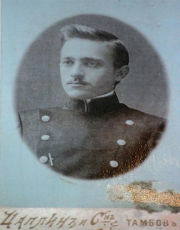 Семья Константина Яковлевича и Евдокии Ивановны Романовских. Слева направо Митрофан Романовский, будущий священник Космодамианского храма в селе Теплое.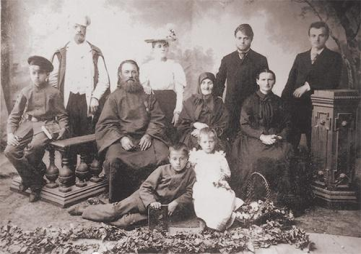 Переписка с В. Т Романовским, внуком Митрофана Константиновича Романовского.Первое письмоЗдравствуйте, Виктор Тихонович. Пишут вам ученицы Лебедянской школы №2 Ксения и Дарья. Мы были на встрече в доме Игумновых, когда вы и ваши родные рассказывали о священниках Вениамине и Митрофане Романовских.В прошлом году нам удалось соприкоснуться с жизнью священника Ивана Васильевича Голубева, который был расстрелян в 37 году в селе Дубовка Воронежской области, и написать исследовательскую работу.После услышанного в доме Игумновых о братьях-священниках, нам хотелось бы подробнее узнать о вашем дедушке Митрофане Романовском.Виктор Тихонович, расскажите нам, кто были родители вашего деда Митрофана, как он стал священником, кто была его жена, и сколько было у них детей. Вопрос, который нас интересует особенно, это каким он был человеком, как служил Богу и людям.Сохранился ли дом, в котором жил отец Митрофан в селе Теплое?Виктор Тихонович, мы с нетерпением будем ждать вашего ответа.Воронина Ксения, Щетинина Дарья.Ответ В. Т. РомановскогоЗдравствуйте, Ксения и Даша!

Высылаю Вам биографию моего деда, Митрофана Константиновича Романовского (мое видение на сегодня). 
К сожалению, дети его, наши (внуков его) отцы и матери, уже ушли, так что информация может страдать неполнотой а может и неточностью, а переспросить не у кого!
Если появятся доп. вопросы, постараюсь ответить.
Если появится доп. информация по теме, присылайте, буду благодарен.
Успехов Вам в Вашей благородной и интересной деятельности!

С уважением, В.Т.РомановскийВторое письмоЗдравствуйте, Виктор Тихонович. Большое спасибо за то, что вы нам ответили и прислали биографию вашего деда.Нам очень хочется найти свидетелей, которые бы при жизни знали о. Митрофана. Поэтому мы хотим съездить в Теплое и опросить людей, может, кто вспомнит батюшку.Виктор Тихонович, нам очень нужны фотографии отца Митрофана. Очень хочется на него посмотреть и, конечно, для исследовательской работы они бесценны. Из биографии мы узнали, что о. Митрофан был в заключении в с. Ивдель. Виктор Тихонович, можно было писать письма домой из лагеря или это запрещалось? И если родные получали такие письма, то о чем рассказывал о. Митрофан. Мы знаем, что некоторым заключенным священникам удавалось отправлять письма домой, например Сергию Правдолюбову, а вот об отце Иоанне Голубеве (мы писали о нем работу в прошлом году) родным вообще не было ничего известно, даже жив он или нет. Виктор Тихонович, извините нас за назойливость, но нам очень хочется узнать как можно больше об отце Митрофане, поэтому мы будем рады любому слову о батюшке, фотографиям, историям из жизни. Может быть сохранились воспоминания жены или детей о батюшке…Мы с нетерпением будем ждать ваш ответ.С уважением Ксения и Дарья.Ответ В. Т.РомановскогоЗдравствуйте, Ксения и Даша!

13 -14 июля, на престольный праздник, группа потомков отца Митрофана наконец то посетили Теплое и Лебедянь (долго собирались). Направляю Вам "итоговый документ" - художественную обработку местного журналиста. По-моему, там есть ответы на все Ваши вопросы и фото тоже. Фотографии отдельно могу прислать (посмотрите в тексте, есть и другие), в это письмо боюсь не войдут по объему. 

С уважением, В.Т.РомановскийТретье письмоЗдравствуйте, Виктор Тихонович. Получили ваше письмо, за которое большое спасибо, изучили статью журнала. Некоторые истории из жизни батюшки Митрофана мы слышали за круглым столом в Лебедяни. Многое стало для нас новым, и конечно опять появились вопросы.В статье и в биографии батюшки Митрофана часто говорится о воспоминаниях сына Серафима. Это были устные рассказы, которыми он делился с родными или воспоминания, которые были в виде дневников?Виктор Тихонович, ни вы, ни родные не говорите ничего о воспоминаниях дочери Марии, которая еще жива. Конечно, мы понимаем, что все рассказать на страницах журнала нельзя, но нам очень интересно узнать, что помнит дочь о своем отце. После ареста отца Митрофана его жена Валентина Владимировна с детьми переезжает жить в Лебедянь. Виктор Тихонович, по какому адресу они проживали и в каких условиях? Сохранился этот дом до наших дней или нет? Как к ним относились окружающие, зная, что муж и отец арестован за веру? Проживает ли кто-нибудь сейчас из родных в Лебедяни? Если нет, то почему все уехали?Виктор Тихонович, нам очень нужны фотографии отца Митрофана, дома , где жили Романовские в Теплом. И если можно, то пришлите летние фотографии с Теплого. В статье очень хорошие ценные фотографии, но они очень маленькие. Спасибо за помощь и участие в нашей работе.С уважением Ксюша и Даша.23. 09. 2016Ответ В. Т. РомановскогоЗдравствуйте, Ксения и Даша!

Извините за долгое молчание, был очень занят.
Высылаю фото дома, на его месте сейчас стоит новодел.
Серафим дневников не оставил, остальные дети отца Митрофана - тоже.
Марии 92 года, никакой внятной информации от нее получить не удается.
По жизни в Лебедяни после ареста деда ничего нового узнать не удается.
Надо выходить на архивы, на Епархию, а это из Москвы хлопотно.
Просьба, если соберетесь что-то публиковать, то покажите предварительно мне.
Я не хочу появления романов и детективов.  

С уважением, В.Т.РомановскийАрхивный документ. Донос осведомителя «ЛОГ».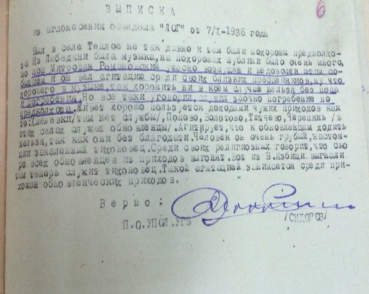 Архивный документ. Обвинительное заключение.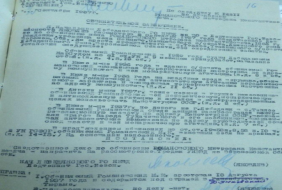 Архивный документ. Протокол допроса Романовского Митрофана Константиновича.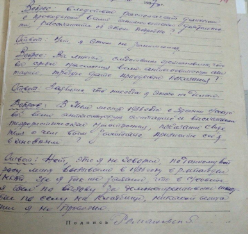  Архивный документ. Выписка из протокола. 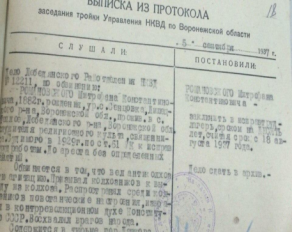 Архивный документ. Заключение прокуратуры Липецкой области.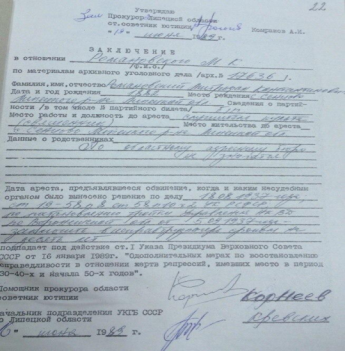 